Dječji dom Ruža Petrović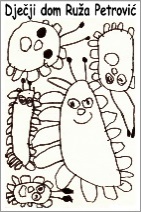 ul. Pina Budicina 17, 52100 Pula, HR,  OIB: 27209159252telefoni (052) Ravnateljica: 222-106, Kancelarija odgajatelja: 211-192, Stručni tim: tel/fax 382-928, Računovodstvo: tel/fax 382-929. e-mail: djecjid5@gmail.com  ili domzadjecupula@gmail.comPula,   2. siječanj 2022.Sukladno članku Pravilnika o radu Dječjeg doma Ruža Petrović, ravnateljica Doma donosi u suglasnosti s povjerenicom  SindikataOdluku o radnom vremenu radnika  tijekom šk. godine Stručni radnici Tehničko osobljeOdluka stupa na snagu danom objave na Oglasnoj ploči DomaUtvrđuje se da je Odluka objavljena dana 2.1.2022.Odluka je važeća do donošenja nove odluke.Ravnateljica:_______________Davorka Beloševićsmjena          Pauza 6,00 – 14,00 h; 11,00 – 11,30 h       Međusmjena        Pauza10,00 – 18,00 h;    11,00 – 19,00 h                       13,00 – 13,30 hSmjena        Pauza12,00 – 20,00 h;  13,00 – 21,00 h;  14,00 – 22,00 h                        16,30 – 17,00 hSmjena Pauza22,00 – 06,00 h02,00 – 02,30 hStručni tim - psiholog:07,00 –   15,00 h    ponedjeljak, utorak     13,00 –   21,00 h    srijeda i četvrtak- soc. radnik : 12,00 -  20,00 h     ponedjeljak, utorak07,00 – 15,00  h     srijeda i četvrtakMedicinska sestra14,00 – 22,00 h     ponedjeljak,12,00 - 20,00 h      utorak 07,00 – 15,00 h     srijeda / četvrtak                                                                                                                                          Rad vikendom 06,00 – 14,00 h14,00 - 22,00  hRačunovodstvo, tajništvo, ekonomat07,00 –   15,00 hVešeraj 06,30 –   14,30 hSpremačica06,30 –   14,30 hKuhinja06,00  – 14,00  h08,00  – 16,00  h12,00  -  20,00  h